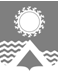 АДМИНИСТРАЦИЯ СВЕТЛОГОРСКОГО СЕЛЬСОВЕТА      ТУРУХАНСКОГО РАЙОНА КРАСНОЯРСКОГО КРАЯП О С Т А Н О В Л Е Н И Е     п. Светлогорск19.07.2018                                                                                                                                           № 56-П	В соответствии с пунктом 6 статьи 46 Уставного Закона Красноярского края от 20.06.2012  №2-410 «О выборах Губернатора Красноярского края», руководствуясь статьями 19, 22 Устава Светлогорского сельсовета Туруханского района Красноярского края, ПОСТАНОВЛЯЮ:	1. Определить на территории избирательного участка №109 муниципального образования Светлогорский сельсовет Туруханского района Красноярского края специальные места для размещения печатных агитационных материалов по выборам Губернатора Красноярского края                09 сентября 2018:	1.1. ул. Энергетиков, дом 15, доски объявлений на 1-ом и 2-ом этажах в здании Администрация Светлогорского сельсовета;	1.2. ул. Речная, дом 1, информационная доска на 5 этаже в здании Курейской ГЭС                          АО «НТЭК» (по согласованию с собственником);	1.3. ул. Энергетиков, дом 19, доска объявлений на 1 этаже в магазине «Кедр» (по согласованию с собственником).	2. Контроль над исполнением настоящего постановления оставляю за собой.	3. Настоящее постановление вступает в силу со дня, следующего за днем официального опубликования в газете «Светлогорский вестник», и подлежит размещению на официальном сайте муниципального образования Светлогорский сельсовет в сети Интернет.Глава Светлогорского сельсовета                                                                                    А.К. Кришталюк Об определении специальных мест для размещения печатных агитационных материалов по выборам Губернатора Красноярского края